INDICAÇÃO Nº 4280/2017Indica ao Poder Executivo Municipal a intimação de proprietário de residência para a roçagem de mato no passeio público (calçada), na Rua Arnaldo Orlando Covolan, 362, Bairro Jardim Vila Rica.Excelentíssimo Senhor Prefeito Municipal, Nos termos do Art. 108 do Regimento Interno desta Casa de Leis, dirijo-me a Vossa Excelência para indicar que, por intermédio do Setor competente, promova a intimação de proprietário de residência para a roçagem de mato no passeio público (calçada), na Rua Arnaldo Orlando Covolan, 362, Bairro Jardim Vila Rica.Justificativa:Fomos procurados por moradores do Bairro Jardim Vila Rica, informando que a calçada está com muito mato, podendo provocar a proliferação de animais peçonhentos que podem invadir as residências vizinhas.Plenário “Dr. Tancredo Neves”, em 04 de maio de 2.017.Carlos Fontes-vereador-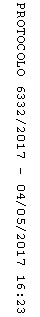 